Publicado en Sevilla el 25/04/2015 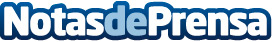 Marta González y Paulina Espinosa, vestidas de Sofía Rivera en SevillaLa periodista y blogger de Hola.com Marta González, así como la mexicana Paulina Espinosa, esposa del torero Pedro Gutiérrez El Capea, han elegido las creaciones de Sofía Rivera para disfrutar de la Feria de Abril en el Real hispalense.
Datos de contacto:Prime Time ComunicaciónNota de prensa publicada en: https://www.notasdeprensa.es/marta-gonzalez-y-paulina-espinosa-vestidas-de_1 Categorias: Moda Sociedad Andalucia http://www.notasdeprensa.es